Справка по состоянию материально технического обеспечения и оснащенности образовательного процессав СП «Детский сад №36» на 01.09.2023 г.В дошкольной организации создана материально-техническая база для жизнеобеспечения и развития детей, ведется систематическая работа по созданию предметно-развивающей среды. Здание детского сада светлое, имеется центральное отопление, вода, канализация, сантехническое оборудование в удовлетворительном состоянии. Во всех групповых комнатах спальные комнаты отделены друг от друга.В детском саду имеются:групповые помещения - 5кабинет руководителя - 1методический кабинет - 1музыкальный зал - 1физкультурный зал-1пищеблок - 1прачечная - 1медицинский блок -1Групповые комнаты, включающие игровую и обеденную зоны оборудованы согласно санитарных правил и нормативов. При создании предметно-развивающей среды учтены возрастные, индивидуальные особенности детей каждой группы. Группы постепенно пополняются современным игровым оборудованием, современными информационными стендами. Предметная среда всех помещений оптимально насыщена, выдержана мера «необходимого и достаточного» для каждого вида деятельности, представляет собой «поисковое поле» для ребенка, стимулирующее процесс его развития и саморазвития, социализации и коррекции. В ДОО уютно, красиво, удобно и комфортно детям, а созданная развивающая среда открывает нашим воспитанникам весь спектр возможностей, направляет усилия детей на эффективное использование отдельных ее элементов.В детском саду для проведения педагогических советов, мастер-классов, открытых занятий, утренников и других различных мероприятий широко используются современные информационно-комуникационные технологии. Имеется видеокамера, цифровой фотоаппарат и мультимедийная система (проектор + экран + акустическая система). Отснятые материалы эпизодически используются в воспитательной работе, в проектной деятельности, ежемесячно выставляются на сайт учреждения. В настоящее время дошкольная организация оснащена 4 персональными компьютерами (подключены к сети Интернет), 1 ноутбуком, 2 принтерами (сканер + копирование + печать).Организованная в ДОО предметно-развивающая среда инициирует познавательную и творческую активность детей, предоставляет ребенку свободу выбора форм активности, обеспечивает содержание разных форм детской деятельности, безопасна и комфорта, соответствует интересам, потребностям и возможностям каждого ребенка, обеспечивает гармоничное отношение ребенка с окружающим миром.Информационное обеспечение образовательного процесса В ДОО имеется информационное обеспечение образовательного процесса, что позволяет в электронной форме:Управлять образовательным процессом: оформлять документы (приказы, отчеты), используются офисные программы MICROSOFT word/excel/power point осуществлять электронный документооборот, сопровождать переписки с внешними организациями, физическими лицами, хранить в базе данных различную информацию;Создавать и редактировать электронные таблицы, тексты, презентации;Использовать интерактивные дидактические материалы, образовательные ресурсы;Проводить мониторинг и фиксировать ход образовательного процесса и результаты освоения основной общеобразовательной программы дошкольного образования;Осуществлять взаимодействие между участниками образовательного процесса, в том числе интерактивное (посредством локальных и глобальных сетей), использование данных, формируемых в ходе образовательного процесса для решения задач управления образовательной деятельностью: у ДОО имеется:Электронный адрес, зарегистрированный официальный сайт ДОО http://sp36-school6.minobr63.ru/Осуществлять взаимодействие образовательного учреждения с органами, осуществляющими управление в сфере образования, с другими образовательными учреждениями и организациями.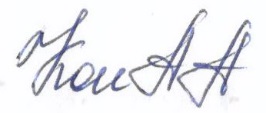 Руководитель СП                                     А.А. Коннова31.08.2023 г.